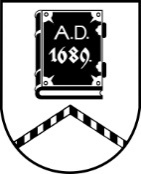 ALŪKSNES NOVADA PAŠVALDĪBAZEMES LIETU KOMISIJASĒDE Nr. 2230.05.2024. plkst. 8:30Dārza ielā 11, Alūksnē, Alūksnes novadā, 2.stāvs, 216. telpaSēde pasludināta par slēgtu, pamatojoties uz Pašvaldību likuma 27.panta ceturto daļu, izskatāmie jautājumi satur ierobežotas pieejamības informāciju.Sēdē tiks izskatīti:5 jautājumi par nekustamā īpašuma sadalīšanu.1 jautājums par zemes ierīcības projekta apstiprināšanu;1 jautājums par zemes ierīcības projekta izstrādi un nosacījumu izsniegšanu;1 jautājums par grozījumu izdarīšanu Zemes lietu komisijas lēmumā par funkcionāli nepieciešamā zemesgabala noteikšanu.